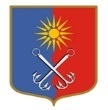 ОТРАДНЕНСКОЕ ГОРОДСКОЕ ПОСЕЛЕНИЕКИРОВСКОГО МУНИЦИПАЛЬНОГО РАЙОНА ЛЕНИНГРАДСКОЙ ОБЛАСТИСОВЕТ ДЕПУТАТОВЧЕТВЕРТОГО СОЗЫВАР Е Ш Е Н И Еот «11» марта 2024 года № 6О внесении изменений в решение совета депутатов МО «Город Отрадное» от 07.09.2018 года № 43 «Об утверждении Порядка организации и проведения общественных обсуждений, публичных слушаний по проектам муниципальных правовых актов по вопросам местного значения в области градостроительной деятельности на территории Отрадненского городского поселения Кировского муниципального района Ленинградской области»Руководствуясь статьей 7 Федерального закона от 14.03.2022 № 58-ФЗ (ред. от 25.12.2023) «О внесении изменений в отдельные законодательные акты Российской Федерации», в соответствии с Градостроительным кодексом Российской Федерации, Федеральным законом от 06.10.2003 № 131-ФЗ «Об общих принципах организации местного самоуправления в Российской Федерации», совет депутатов решил:1. Внести изменения в Приложение «Порядок организации и проведения общественных обсуждений, публичных слушаний по проектам муниципальных правовых актов по вопросам местного значения в области градостроительной деятельности на территории Отрадненского городского поселения Кировского муниципального района Ленинградской области» к решению совета депутатов МО «Город Отрадное» от 07.09.2018 года № 43 «Об утверждении Порядка организации и проведения общественных обсуждений, публичных слушаний по проектам муниципальных правовых актов по вопросам местного значения в области градостроительной деятельности на территории Отрадненского городского поселения Кировского муниципального района Ленинградской области»: 1.1. В пункте 2.1.2. Раздела 2. Порядок организации и проведения общественных обсуждений, публичных слушаний по проектам муниципальных правовых актов по вопросам местного значения в области градостроительной деятельности, слова "В 2022 и 2023 годах" заменить словами "В 2022, 2023 и 2024 годах".1.2. В пункте 3.1.1. Раздела 3. Общественные обсуждения, публичные слушания по проекту генерального плана Поселения, по проекту внесения изменений в генеральный план Поселения, слова "В 2022 и 2023 годах" заменить словами " В 2022, 2023 и 2024 годах".1.3. В пункте 3.6.1. Раздела 3. Общественные обсуждения, публичные слушания по проекту генерального плана Поселения, по проекту внесения изменений в генеральный план Поселения, слова "В 2022 и 2023 годах" заменить словами " В 2022, 2023 и 2024 годах". 1.4. В пункте 4.4.1. Раздела 4. Общественные обсуждения, публичные слушания по проекту правил землепользования и застройки Поселения, по проекту о внесении изменений в правила землепользования и застройки Поселения, слова "В 2022 и 2023 годах" заменить словами " В 2022, 2023 и 2024 годах". 1.5. В пункте 7.4.1. Раздела 7. Общественные обсуждения, публичные слушания по проектам планировки территории и проектам межевания территории, по проектам внесения изменений в утвержденные проекты планировки территории и проекты межевания территории, слова "В 2022 и 2023 годах" заменить словами " В 2022, 2023 и 2024 годах".2. Настоящее решение вступает в силу с даты его официального опубликования. 3. Разместить настоящее решение на официальном сайте Отрадненского городского поселения Кировского муниципального района Ленинградской области и сетевом издании газеты «Отрадное вчера, сегодня, завтра».Глава муниципального образования                                                   М.Г. ТаймасхановРазослано: совет депутатов, администрация - 4, прокуратура, www.otradnoe-na-neve.ru, сетевое издание «Отрадное вчера, сегодня, завтра», ГУ ЛО «Государственный институт регионального законодательства».